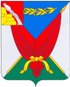 АДМИНИСТРАЦИЯВЕРХНЕМАМОНСКОГО МУНИЦИПАЛЬНОГО РАЙОНАВОРОНЕЖСКОЙ ОБЛАСТИПОСТАНОВЛЕНИЕот ______________ 2022г  № ______---------------------------------------------------------------село Верхний МамонОб утверждении Порядка организации и проведения процедуры оценки регулирующего воздействия проектов муниципальных нормативных правовых актов и экспертизы муниципальных нормативных правовых актов на территории Верхнемамонского муниципального района Воронежской областиВ целях реализации Федерального закона Российской Федерации от 06.10.2003 № 131-ФЗ «Об общих принципах организации местного самоуправления в Российской Федерации», в соответствии с Законом Воронежской области от 04.08.2014г. № 112-ОЗ «Об оценке регулирующего воздействия проектов муниципальных нормативных правовых актов и экспертизе муниципальных нормативных правовых актов в Воронежской области», администрация Верхнемамонского муниципального района ПОСТАНОВЛЯЕТ:1. Утвердить прилагаемый Порядок организации и проведения процедуры оценки регулирующего воздействия проектов муниципальных нормативных правовых актов и экспертизы муниципальных нормативных правовых актов.2. Установить, что отдел экономического развития администрации муниципального района является уполномоченным органом в области проведения оценки регулирующего воздействия проектов муниципальных нормативных правовых актов, экспертизы муниципальных нормативных правовых актов и выполняет функции нормативно-правового, информационного и методического обеспечения оценки регулирующего воздействия и процедуры экспертизы. 3. Постановление администрации Верхнемамонского муниципального района от 28.05.2019 года №142 «Об утверждении Порядка организации и проведения процедуры оценки регулирующего воздействия проектов муниципальных нормативных правовых актов и экспертизы муниципальных нормативных правовых актов на территории Верхнемамонского муниципального района Воронежской области» считать утратившим силу.4. Опубликовать настоящее постановление  в официальном  периодическом печатном издании «Верхнемамонский муниципальный вестник».5.  Настоящее постановление вступает в силу со дня опубликования.6. Контроль за исполнением настоящего постановления возложить на первого заместителя главы администрации муниципального района Е.И.Фалеву.Глава Верхнемамонского муниципального района                                                                       Н.И.БыковУтвержден постановлением администрациимуниципального районаот __________ 2022 года № _____Порядок 
организации и проведения процедуры оценки регулирующего воздействия проектов муниципальных нормативных правовых актов и экспертизы муниципальных нормативных правовых актов на территории Верхнемамонского муниципального района Воронежской областиОбщие положения.1.1. Оценка регулирующего воздействия проектов муниципальных нормативных правовых актов и экспертиза действующих муниципальных нормативных правовых актов осуществляется в соответствии с Федеральным законом Российской Федерации от 06.10.2003 № 131-ФЗ «Об общих принципах организации местного самоуправления в Российской Федерации» и Законом Воронежской области от 04.08.2014 № 112-ОЗ «Об оценке регулирующего воздействия проектов муниципальных нормативных правовых актов и экспертизе муниципальных нормативных  правовых актов в Воронежской области».1.2. Для целей настоящего Порядка организации и проведения процедуры оценки регулирующего воздействия проектов муниципальных нормативных правовых актов и экспертизы муниципальных нормативных правовых актов на территории Верхнемамонского муниципального района Воронежской области (далее – Порядок) используются следующие понятия:- регулирующий орган - орган местного самоуправления, ответственный за создание условий для развития предпринимательской и инвестиционной деятельности на территории муниципального образования и разработавший проект муниципального нормативного правового акта;- уполномоченный орган - структурное подразделение администрации муниципального района, уполномоченное в области проведения оценки регулирующего воздействия проектов муниципальных нормативных правовых актов, экспертизы муниципальных нормативных правовых актов, выполняющий функции нормативно-правового, информационного и методического обеспечения оценки регулирующего воздействия и процедуры экспертизы. Уполномоченный орган может совмещать функции регулирующего органа;- нормотворческий орган - орган местного самоуправления, к полномочиям которого относится принятие муниципального нормативного правового акта. Нормотворческий орган может совмещать функции уполномоченного органа;- органы-разработчики проектов муниципальных нормативных правовых актов (далее – органы-разработчики) - структурные подразделения администрации муниципального района или субъекты правотворческой инициативы, установленные уставом муниципального образования, осуществляющие в пределах предоставляемых полномочий функции по вопросам местного значения;- участники публичных консультаций - физические и юридические лица, исполнительные органы государственной власти Воронежской области, уполномоченный по правам предпринимателей при губернаторе Воронежской области, органы местного самоуправления муниципальных образований Воронежской области, не являющиеся регулирующим органом;- официальный сайт - сайт администрации Верхнемамонского муниципального района в информационно-телекоммуникационной сети "Интернет" для размещения сведений о проведении процедур оценки регулирующего воздействия, в том числе в целях организации публичных консультаций и информирования об их результатах;- размещение проекта муниципального нормативного правового акта - этап процедуры оценки регулирующего воздействия, в ходе которого уполномоченный орган организует обсуждение текста проекта муниципального нормативного правового акта с заинтересованными лицами, в том числе с использованием официальных сайтов в информационно-телекоммуникационной сети «Интернет»;- публичные консультации - открытое обсуждение с заинтересованными лицами текста проекта муниципального нормативного правового акта, организуемого уполномоченным органом в ходе проведения процедуры оценки регулирующего воздействия и подготовки заключения об оценке регулирующего воздействия;- заключение об оценке регулирующего воздействия - завершающий процедуру оценки регулирующего воздействия документ, подготавливаемый уполномоченным органом и содержащий выводы об обоснованности полученных органом-разработчиком результатов оценки регулирующего воздействия проекта муниципального нормативного правового акта. Заключение об оценке регулирующего воздействия формируется по форме, согласно приложению 1 к настоящему Порядку.- заключение об экспертизе - завершающий экспертизу документ, подготавливаемый уполномоченным органом и содержащий вывод о положениях муниципального нормативного правового акта, в отношении которого проводится экспертиза, создающих необоснованные затруднения для осуществления предпринимательской и инвестиционной деятельности, или об отсутствии таких положений, а также обоснование сделанных выводов. Заключение об экспертизе формируется по форме, согласно приложению 2 к настоящему порядку.1.3. Оценке регулирующего воздействия (далее – ОРВ) подлежат проекты муниципальных нормативных правовых актов  Верхнемамонского муниципального района (далее – НПА), устанавливающие новые или изменяющие ранее предусмотренные муниципальными нормативными правовыми актами обязательные требования для субъектов предпринимательской и иной экономической деятельности, обязанности для субъектов инвестиционной деятельности.1.4. Оценка регулирующего воздействия не проводится в отношении:1) проектов нормативных правовых актов устанавливающих, изменяющих, приостанавливающих, отменяющих местные налоги и сборы;2) проектов нормативных правовых актов, регулирующих бюджетные правоотношения;3) проектов нормативных правовых актов, разработанных в целях ликвидации чрезвычайных ситуаций природного и техногенного характера на период действия режимов чрезвычайных ситуаций.1.5. При проведении процедуры ОРВ обеспечивается:- объективный анализ обоснованности предлагаемого способа правового регулирования посредством сравнения всех возможных способов решения выявленной проблемы, включая вариант невмешательства в регулирование общественных отношений, связанных с выявленной проблемой;- количественное сопоставление предполагаемых результатов реализации различных вариантов предлагаемого правового регулирования (включая анализ косвенного воздействия на смежные сферы общественных отношений) с учетом требуемых материальных, временных, трудовых затрат на его введение, а также возможных издержек и выгод предполагаемых адресатов такого регулирования;- свободный доступ заинтересованных лиц для выражения мнения относительно возможных вариантов предлагаемого правового регулирования и обеспечение соответствующего учета такого мнения;- обязательность наличия заключения об ОРВ для проектов НПА, устанавливающих новые или изменяющих ранее предусмотренные муниципальными НПА обязательные требования для субъектов предпринимательской и иной экономической деятельности, обязанности для субъектов инвестиционной деятельности.1.6. Процедура ОРВ проводится с учетом степени регулирующего воздействия положений, содержащихся в подготовленном органом-разработчиком проекте НПА:а) высокая степень регулирующего воздействия - проект НПА содержит положения, устанавливающие новые обязательные требования для субъектов предпринимательской и иной экономической деятельности, обязанности для субъектов инвестиционной деятельности, а также устанавливающие ответственность за нарушение НПА, затрагивающих вопросы осуществления предпринимательской и иной экономической деятельности;б) средняя степень регулирующего воздействия - проект НПА содержит положения, изменяющие ранее предусмотренные НПА обязательные требования для субъектов предпринимательской и иной экономической деятельности, обязанности для субъектов инвестиционной деятельности, а также изменяющие ранее установленную ответственность за нарушение НПА, затрагивающих вопросы осуществления предпринимательской и иной экономической деятельности;в) низкая степень регулирующего воздействия - проект НПА содержит положения, отменяющие ранее установленную ответственность за нарушение НПА, затрагивающих вопросы осуществления предпринимательской и иной экономической деятельности.1.7. Заключения об ОРВ подготавливаются с использованием количественных методов, в заключении делается вывод о возможных альтернативных способах предлагаемого правового регулирования.1.8. Экспертизе  подлежат муниципальные нормативные правовые акты Верхнемамонского муниципального района, затрагивающие вопросы осуществления предпринимательской и  инвестиционной деятельности, в целях выявления положений, необоснованно затрудняющих осуществление предпринимательской и инвестиционной деятельности.2. Порядок проведения процедуры оценки регулирующего воздействия проектов муниципальных нормативных правовых актов2.1. В случае принятия решения о необходимости введения правового регулирования орган-разработчик разрабатывает соответствующий проект муниципального нормативного правового акта, формирует пояснительную записку.2.2. Пояснительная записка к проекту муниципального правового акта должна содержать:1) описание предлагаемого правового регулирования в части положений, которыми:- изменяется содержание прав и обязанностей субъектов предпринимательской, иной экономической и  инвестиционной деятельности, включая описание обязанностей (запретов, ограничений), которые предполагается возложить на субъекты предпринимательской, иной экономической и инвестиционной деятельности проектом муниципального нормативного правового акта, и (или) описание предполагаемых изменений в содержании существующих обязанностей (запретов, ограничений) указанных субъектов;- изменяется содержание или порядок реализации полномочий органов местного самоуправления в отношениях с субъектами предпринимательской, иной экономической и инвестиционной деятельности;2) сведения о проблеме, на решение которой направлено предлагаемое правовое регулирование, оценка негативных эффектов, порождаемых наличием данной проблемы;3) сведения о целях предлагаемого правового регулирования и его соответствии нормативным правовым актам Российской Федерации и Воронежской области, документам стратегического планирования муниципального образования либо указание на инициативный характер разработки проекта муниципального нормативного правового акта;4) описание рассмотренных альтернативных вариантов регулирования (способы, необходимые мероприятия, результат оценки последствий);5) сведения о планируемых сроках вступления в силу муниципального нормативного правового акта и о необходимости установления переходного периода;6) описание основных групп субъектов предпринимательской и инвестиционной деятельности, интересы которых будут затронуты предлагаемым правовым регулированием;7) оценка необходимости применения исключений по введению правового регулирования в отношении отдельных групп лиц с соответствующим обоснованием;8) оценка расходов местного бюджета, необходимых для реализации предлагаемого правового регулирования;9) оценка изменений расходов субъектов предпринимательской, иной экономической  и инвестиционной деятельности на осуществление такой деятельности, связанных с необходимостью соблюдения обязанностей (запретов, ограничений), возлагаемых на них или изменяемых предлагаемым правовым регулированием;10) оценка рисков невозможности решения проблемы предложенным способом, оценка рисков непредвиденных негативных последствий;11) вывод об оценке целесообразности предлагаемого правового регулирования;12) иные сведения, позволяющие оценить обоснованность вводимых обязанностей, запретов и ограничений для субъектов предпринимательской, иной экономической и инвестиционной деятельности, обоснованность расходов субъектов предпринимательской, иной экономической и инвестиционной деятельности и местного бюджета, которые возникнут в связи с принятием проекта муниципального нормативного правового акта.2.3. Орган-разработчик направляет проект муниципального нормативного правового акта, пояснительную записку в уполномоченный орган для проведения публичного обсуждения проекта муниципального нормативного правового акта,а также подготовки заключения об оценке регулирующего воздействия.2.4. Уполномоченный орган вправе возвратить проект муниципального нормативного правового акта на доработку органу-разработчику в срок, не превышающий 5 рабочих дней, в случае, если к проекту муниципального нормативного правового акта не прилагается пояснительная записка, либо пояснительная записка не содержит необходимые сведения.2.5. Орган-разработчик обязан устранить выявленные недостатки и  направить доработанный проект муниципального нормативного правового акта в уполномоченный орган не позднее 5 рабочих дней, следующих за днем поступления проекта муниципального НПА на доработку.2.6. Уполномоченный орган в срок, не превышающий 5 рабочих дней, со дня поступления проекта муниципального НПА (доработанного проекта муниципального НПА) проводит предварительную оценку регулирующего воздействия.По результатам предварительной оценки регулирующего воздействия уполномоченный орган принимает одно из следующих решений:- проект муниципального НПА не регулирует вопросы осуществления предпринимательской, иной экономической и инвестиционной деятельности и подготовка заключения об оценке регулирующего воздействия в отношении проекта муниципального нормативного правового акта не требуется;- проект муниципального НПА регулирует вопросы осуществления предпринимательской, иной экономической и инвестиционной деятельности и подлежит проведению оценки регулирующего воздействия.Уполномоченный орган в течение 2 рабочих дней со дня проведения предварительной оценки регулирующего воздействия направляет в орган-разработчик уведомление о принятом решении.2.7. В целях сбора мнений участников публичных консультаций по проекту муниципального НПА (муниципальному нормативному правовому акту) для повышения общего качества (вновь вводимого) правового регулирования, исследования (проекта) муниципального нормативного правового акта на предмет наличия положений, необоснованно затрудняющих ведение предпринимательской, иной экономической и инвестиционной деятельности уполномоченным органом проводятся публичные консультации в порядке, установленном разделом 5 настоящего Порядка.2.8. Уполномоченный орган в срок, не превышающий 5 календарных дней с даты окончания публичных консультаций, подготавливает заключение об оценке регулирующего воздействия проекта муниципального НПА (далее - заключение) в соответствии с разделом 3 настоящего Порядка.2.9. Уполномоченный орган в срок, не превышающий 3 календарных дней с даты подписания заключения, размещает на официальном сайте администрации Верхнемамонского муниципального района  сводку предложений и заключение.3. Подготовка заключения об оценке регулирующего воздействия проекта муниципального нормативного правового акта3.1. Уполномоченный орган подготавливает заключение об ОРВ, которое должно содержать:1) обоснование выбора наиболее эффективного варианта решения проблемы;2) информацию о выявленных (либо их отсутствии) в проекте муниципального нормативного правового акта положений, которые:- вводят избыточные административные и иные ограничения и обязанности для субъектов предпринимательской, иной экономической и инвестиционной деятельности или способствуют их введению, включая избыточные требования по подготовке и (или) предоставлению документов, сведений, информации, а также требования, связанные с необходимостью создания, приобретения, содержания, реализации каких-либо активов, возникновения, наличия или прекращения договорных обязательств, наличия определенного персонала;- приведут к невозможности исполнения субъектами предпринимательской, иной экономической и инвестиционной деятельности возложенных на них обязанностей вследствие противоречий или пробелов в правовом регулировании, отсутствия необходимых организационных или технических условий у органов местного самоуправления;- приведут к возникновению необоснованных расходов субъектов предпринимательской, иной экономической и инвестиционной деятельности, дополнительных (избыточных) расходов местного бюджета;- способствуют необоснованному ограничению конкуренции.3.2. Анализ, проводимый уполномоченным органом, основывается на результатах исследования органом-разработчиком выявленной проблемы, представленных в пояснительной записке. При этом учитываются мнения потенциальных адресатов предлагаемого правового регулирования, отраженные в сводках предложений, поступивших по результатам проведения публичных консультаций.3.3. В ходе анализа обоснованности выбора предлагаемого правового регулирования уполномоченный орган формирует мнение относительно рассмотрения возможных вариантов правового регулирования выявленной проблемы, а также эффективности данных способов решения проблемы в сравнении с действующим на момент проведения процедуры ОРВ правовым регулированием рассматриваемой сферы общественных отношений.3.4. При оценке эффективности предложенных вариантов правового регулирования уполномоченный орган обращает внимание на следующие основные сведения, содержащиеся в пояснительной записке:- точность формулировки выявленной проблемы;- обоснованность качественного и количественного определения потенциальных адресатов предлагаемого правового регулирования;- определение целей предлагаемого правового регулирования;- практическая реализуемость заявленных целей предлагаемого правового регулирования;- верифицируемость показателей достижения целей предлагаемого правового регулирования и возможность последующего мониторинга их достижения;- корректность оценки органом-разработчиком дополнительных расходов и доходов потенциальных адресатов предлагаемого правового регулирования и местного бюджета, связанных с введением предлагаемого правового регулирования.3.5. Заключение об оценке регулирующего воздействия структурно должно включать в себя вводную, описательную, мотивировочную и заключительную (итоговую) части.Во вводной части заключения об оценке регулирующего воздействия указывается наименование проекта муниципального нормативного правового акта и органа-разработчика, приводятся краткие сведения о проведенных в рамках процедуры ОРВ мероприятиях и их сроках.В описательной части заключения об оценке регулирующего воздействия представляются основные положения предлагаемого правового регулирования, содержащиеся в пояснительной записке выводы органа-разработчика об обоснованности предлагаемого правового регулирования и результаты публичных консультаций.В мотивировочной части заключения об оценке регулирующего воздействия излагается позиция уполномоченного органа относительно предлагаемого правового регулирования и соблюдения органом-разработчиком установленного порядка проведения процедуры ОРВ, а также анализ ключевых выводов и результатов расчетов, представленных органом-разработчиком в пояснительной записке, обобщение и оценка результатов публичных консультаций, предложения уполномоченного органа, направленные на улучшение качества проекта муниципального нормативного правового акта.3.6. Итоговым выводом заключения об оценке регулирующего воздействия являются выводы о достаточности или недостаточности оснований для принятия решения о введении предлагаемого органом-разработчиком варианта правового регулирования, а также о наличии (отсутствии) в проекте муниципального нормативного правового акта положений, вводящих избыточные обязанности, запреты и ограничения для субъектов предпринимательской и иной экономической деятельности или способствующих их введению, а также положений, способствующих возникновению необоснованных расходов указанных субъектов и местных бюджетов.3.7. В случае наличия обоснованных предложений уполномоченного органа, направленных на улучшение качества проекта муниципального нормативного правового акта, они также включаются в заключение об оценке регулирующего воздействия.3.8. Уполномоченный орган в течение 5 календарных дней с даты подписания заключения об ОРВ направляет органу-разработчику заключение об ОРВ с перечнем замечаний, требующих устранения.3.9. Орган-разработчик в течение 5 календарных дней с даты поступления заключения об ОРВ и перечня замечаний устраняет замечания и учитывает предложения уполномоченного органа при доработке проекта НПА.В случае несогласия органа-разработчика с замечаниями, изложенными в заключении и перечне замечаний уполномоченного органа, орган-разработчик направляет в уполномоченный орган пояснительную записку с изложением разногласий, подписанную руководителем органа-разработчика.Уполномоченный орган в течение 5 календарных дней после получения пояснительной записки с изложением разногласий рассматривает их и в письменной форме, уведомляет орган-разработчик о согласии (либо о несогласии) с представленными разногласиями.3.10. В целях устранения неурегулированных разногласий орган-разработчик в течение 10 календарных  дней со дня получения уведомления уполномоченного органа о несогласии с представленными разногласиями организует и проводит согласительное совещание с участием уполномоченного органа и иных заинтересованных лиц. Дата, время и место определяются органом-разработчиком.Председательствует на совещании заместитель главы администрации муниципального района, курирующий деятельность уполномоченного органа.Совещание является правомочным в случае присутствия на нем не менее двух третей от числа приглашенных заинтересованных лиц согласно списку.Решение  принимаются простым большинством голосов присутствующих на совещании заинтересованных лиц.В случае равенства числа голосов решающим является голос председательствующего на совещании лица.Результаты проведения согласительного совещания оформляются протоколом. Протокол составляется органом-разработчиком и подписывается всеми присутствовавшими на совещании представителями органа-разработчика и уполномоченного органа не позднее 3 календарных дней с даты проведения согласительного совещания.4. Порядок проведения экспертизы муниципальных нормативных правовых актов4.1. Экспертиза муниципальных НПА проводится уполномоченным органом в отношении действующих муниципальных нормативных правовых актов  в целях выявления положений, необоснованно затрудняющих осуществление предпринимательской, иной экономической и инвестиционной деятельности, а так же  оценки достижения заявленных в ходе их разработки и принятия целей регулирования, эффективности предложенного способа правового регулирования, оценки фактических положительных и отрицательных последствий предложенного способа правового регулирования посредством анализа правоприменительной практики.4.2. Экспертиза проводится на основании утверждаемого уполномоченным органом плана проведения экспертизы муниципальных нормативных правовых актов. 4.3. В план включаются муниципальные нормативные правовые акты, при наличии сведений, указывающих, что положения муниципального акта необоснованно затрудняют ведение предпринимательской, иной экономической и инвестиционной деятельности.4.4. Данные сведения получаются уполномоченным органом самостоятельно в связи с осуществлением функций по вопросам местного значения и нормативно-правовому регулированию в установленной сфере деятельности, а также в результате рассмотрения предложений о проведении экспертизы, поступивших в уполномоченный орган от:а) федеральных органов государственной власти;б) органов государственной власти Воронежской области;в) органов местного самоуправления;г) научно-исследовательских, общественных и иных организаций;д) субъектов предпринимательской, иной экономической и инвестиционной деятельности, их ассоциаций и союзов;е) иных лиц.4.5. План утверждается на календарный год и размещается на официальном сайте администрации Верхнемамонского муниципального района в срок, не превышающий 5 рабочих дней после утверждения.4.6. Срок проведения экспертизы не превышает 4 месяца. 4.7. Регулирующий орган в срок, не превышающий 5 рабочих дней, по запросу уполномоченного органа представляет материалы, содержащие сведения (расчеты, обоснования), на которых основывается необходимость соответствующего правового регулирования.4.8. В ходе экспертизы проводятся публичные консультации в соответствии с разделом 5 настоящего Порядка, исследование муниципального нормативного правового акта на предмет наличия положений, необоснованно затрудняющих осуществление предпринимательской, иной экономической и инвестиционной деятельности, и составляется мотивированное заключение об экспертизе.4.9. При проведении исследования уполномоченный орган:- рассматривает замечания, предложения, рекомендации, сведения (расчеты, обоснования), информационно-аналитические материалы, поступившие в ходе публичных консультаций;- анализирует положения муниципальных НПА во взаимосвязи со сложившейся практикой их применения;- определяет характер и степень воздействия положений муниципальных НПА на регулируемые отношения в сфере предпринимательской, иной экономической и инвестиционной деятельности;- устанавливает наличие затруднений в осуществлении предпринимательской, иной экономической и инвестиционной деятельности, вызванных применением положений муниципальных НПА, а также обоснованность и целесообразность данных положений для целей регулирования соответствующих отношений.4.10. Уполномоченный орган в срок, не превышающий 5 календарных дней с даты окончания публичных консультаций, и по результатам исследования готовит заключение об экспертизе муниципального нормативного правового акта (далее - заключение об экспертизе).4.11. В заключении об экспертизе уполномоченного органа указываются следующее сведения:1) о наименовании НПА, в отношении которого проводится экспертиза, источниках его официального опубликования, органе-разработчике;2) информация о выявленных положениях (либо их отсутствии) в муниципальном нормативном правовом акте, которые:- ввели (содержат) избыточные административные и иные ограничения и обязанности для субъектов предпринимательской и иной экономической деятельности, или способствуют их введению во взаимосвязи со сложившейся практикой применения, включая избыточные требования по подготовке и (или) предоставлению документов, сведений, информации, а также требования, связанные с необходимостью создания, приобретения, содержания, реализации каких-либо активов, возникновения, наличия или прекращения договорных обязательств, наличия определенного персонала;- исключают возможность исполнения субъектами предпринимательской и иной экономической деятельности возложенных на них обязанностей вследствие противоречий или пробелов в правовом регулировании, отсутствия необходимых организационных или технических условий у органов местного самоуправления;- способствуют возникновению необоснованных расходов субъектов предпринимательской и иной экономической деятельности, дополнительных (избыточных) расходов местного бюджета;- способствуют необоснованному ограничению конкуренции;3)  об обосновании сделанных выводов;4) о результатах проведения публичных консультаций, включая позицию органов местного самоуправления и представителей предпринимательского сообщества, участвовавших в экспертизе.К заключению прилагается сводка предложений.4.12. Уполномоченный орган размещает сводки предложений и заключение об экспертизе на официальном сайте администрации Верхнемамонского муниципального района  в срок, не превышающий 3 календарных дней с даты подписания заключения об экспертизе, и направляет лицу, обратившемуся с предложением о проведении экспертизы данного НПА,  орган местного самоуправления, принявший нормативный правовой акт.4.13. По результатам экспертизы уполномоченный орган в случае выявления в НПА положений, необоснованно затрудняющих осуществление предпринимательской и иной экономической деятельности, вносит в орган местного самоуправления, принявший нормативный правовой акт, предложение о внесении изменений в НПА или его отмене.4.14. Орган местного самоуправления, принявший нормативный правовой акт, обязан в течение 10 календарных дней со дня поступления предложения о внесении изменений в НПА или его отмене подготовить проект о внесении изменений в соответствующий муниципальный нормативный правовой акт, либо проект об отмене муниципального нормативного правового акта, либо аргументированные возражения о невозможности удовлетворения предложений уполномоченного органа.5.Порядок проведения публичных консультаций5.1. Публичные консультации проводятся уполномоченным органом в целях сбора мнений участников публичных консультаций по проекту муниципального нормативного правового акта, либо действующему муниципальному нормативному правовому акту при проведении экспертизы, для повышения общего качества   правового регулирования, исследования  муниципального нормативного правового акта на предмет наличия положений, необоснованно затрудняющих ведение предпринимательской, иной экономической и инвестиционной деятельности.5.2. Уполномоченный орган размещает в срок, указанный в плане либо не превышающий 3 календарных дней с даты принятия решения о проведении оценки регулирующего воздействия, на официальном сайте администрации Верхнемамонского муниципального района  уведомление о проведении публичных консультаций.5.3. В уведомлении должны быть указаны:- срок проведения публичных консультаций;- способ направления участниками публичных консультаций своих мнений. Анонимные мнения уполномоченным органом не рассматриваются.5.4. К уведомлению о проведении публичных консультаций прилагаются:- перечень вопросов, обсуждаемых в ходе публичных консультаций, согласно приложению 3 к настоящему Порядку;- проект муниципального нормативного правового акта,  либо муниципальный нормативный правовой акт, с пояснительной запиской.  5.5. При проведении публичных консультаций уполномоченный орган может дополнительно использовать такие формы публичного обсуждения, как открытые заседания общественно-консультативных органов при органе местного самоуправления, опросы бизнес-ассоциаций, экспертного сообщества, специально сформированных уполномоченным органом фокус-групп, проведение совещаний с заинтересованными сторонами, включая обсуждение на независимых интернет-площадках.5.6. При проведении публичных консультаций обязательное участие принимает регулирующий орган.5.7. Срок проведения публичных консультаций не превышает 15 календарных дней с даты размещения уведомления на официальном сайте администрации Верхнемамонского муниципального района.5.8. Уполномоченный орган по окончании публичных консультаций оформляет их результаты в форме сводки предложений, согласно приложению 4 к настоящему Порядку, в срок, не превышающий 3 календарных дней с даты окончания публичных консультаций. Сводка предложений должна содержать аргументированную позицию в отношении полученных в ходе публичных консультаций предложений и замечаний, в том числе мнения участников публичных консультаций и позицию уполномоченного органа по полученным предложениям (замечаниям) с указанием причин, в случае их отклонения.В сводке предложений указываются органы и организации, которым были направлены извещения о проведении публичных консультаций, автор и содержание предложения, результат его рассмотрения (предлагается ли использовать данное предложение либо обоснование отказа от использования предложения с указанием причины такого решения).5.9. Сводка предложений прилагается к проекту муниципального НПА, либо муниципальному НПА.Приложение № 1к Порядку организации и проведения процедуры оценки регулирующего воздействия проектов муниципальных нормативных правовых актов и экспертизы муниципальных нормативных правовых актовЗаключение об оценке регулирующего воздействия__________________________________________________________________(наименование проекта муниципального нормативного правового акта)_______________________ в соответствии с ____________________________        (наименование                                                 (нормативный правовой акт,уполномоченного органа)                                        устанавливающий порядокпроведения оценкирегулирующего воздействия)(далее - Правила проведения оценки регулирующего  воздействия) рассмотрел проект_______________________________________________________________________________________________________________________________                        (наименование проекта нормативного правового акта)(далее соответственно - проект акта), подготовленный и направленный для подготовки настоящего заключения______________________________________________________________________________________________________(наименование органа - разработчика)и сообщает следующее.Проект акта направлен органом - разработчиком для подготовки настоящегозаключения __________________________________________________________________                                (впервые/повторно)_______________________________________________________________<1>,       (информация о предшествующей подготовке заключения об оценкерегулирующего воздействия проекта акта)Проведены публичные консультации сроки с ____________ по __________.Информация об оценке регулирующего воздействия проекта акта размещенанаофициальном сайте по адресу ______________________________________.(полный электронный адрес размещения проекта акта)На основе проведенной оценки регулирующего воздействия проекта акта сучетом информации, представленной разработчиком в сводном отчете,____________________________________________________________                                 (наименование уполномоченного органа)                сделаны следующие выводы <2>:________________________________________________________________________________________________________.(вывод о наличии либо отсутствии достаточного обоснованиярешения проблемы предложенным способом регулирования)____________________________________________________________________________________________________________________________________(вывод о наличии либо отсутствии положений, вводящих избыточныеобязанности, запреты и ограничения для субъектов предпринимательскойи инвестиционной деятельности или способствующих их введению, а такжеположений, приводящих к возникновению необоснованных расходовсубъектов предпринимательской и инвестиционной деятельности,а также местного бюджета)____________________________________________________________________________________________________________________________________(обоснование выводов, а также иные замечания и предложения)Указание (при наличии) на приложения.________________________                                                             И.О. Фамилия(подпись уполномоченногодолжностного лица)--------------------------------<1> Указывается в случае направления органом-разработчиком проекта акта повторно.<2> В случае если по результатам оценки регулирующего воздействия выявлено отсутствие положений, вводящих избыточные обязанности, запреты и ограничения для субъектов предпринимательской и инвестиционной деятельности или способствующих их введению, а также положений, приводящих к возникновению необоснованных расходов субъектов предпринимательской и инвестиционной деятельности, а также местного бюджета, и установлено наличие достаточного обоснования решения проблемы предложенным способом регулирования, подготовка заключения об оценке регулирующего воздействия после указания соответствующих выводов завершена и дальнейшего заполнения настоящей формы не требуется.Приложение № 2к Порядку организации и проведения процедуры оценки регулирующего воздействия проектов муниципальных нормативных правовых актов и экспертизы муниципальных нормативных правовых актовЗаключение об экспертизе_____________________________ в соответствии с ______________________(наименование уполномоченного                           (нормативный правовой акт,органа)                                                     устанавливающий порядокпроведения экспертизы)(далее - Правила проведения экспертизы) рассмотрел ______________________________________________ и сообщает следующее.       (наименование нормативного правового акта)Настоящее заключение подготовлено______________________________<1>.                                                                                  (впервые/повторно)____________________________________________________________________________________________________________________________________(информация о предшествующей подготовке заключения об экспертизенормативного правового акта)Уполномоченным органом проведены публичные консультации в срокис _____________ по __________________.Информация об экспертизе нормативного правового акта размещена уполномоченным органом на официальном сайте по адресу: __________________________________________________________________.На основе проведенной экспертизы нормативного правового акта сделаны следующие выводы_____________________________________________ <2>: ____________________________________________________________________________________________________________________________________.(вывод о наличии либо отсутствии положений,необоснованно затрудняющих осуществлениепредпринимательской и инвестиционной деятельности)____________________________________________________________________________________________________________________________________.(обоснование выводов, а также иные замечания и предложения)Указание (при наличии) на приложения._________________________                                                           И.О. Фамилия (подпись уполномоченногодолжностного лица)Приложение 3к Порядку организации и проведения процедуры оценки регулирующего воздействия проектов муниципальных нормативных правовых актов и экспертизы муниципальных нормативных правовых актовПереченьвопросов, обсуждаемых в ходе публичных консультацийПожалуйста,  заполните  и  направьте  данную  форму  в  срок до ________ по электронной почте на адрес:__________________________либо посредством почтовой связи на адрес:________________________Контактное  лицо  по  вопросам, обсуждаемым в ходе проведения публичных консультаций:_______________________________________(инициалы, фамилия, номер телефона)Контактная информация:______________________________________                             укажите (по Вашему желанию):Название организации:  __________________________________________Сфера деятельности организации: _________________________________Ф.И.О. контактного лица _________________________________________Номер контактного телефона______________________________________Адрес электронной почты  ________________________________________1. На ваш взгляд, актуальна ли сегодня проблема, на решение которой направлено предлагаемое правовое регулирование?в связи с тем, что ________________________________________________(кратко обоснуйте свою позицию)2.   Насколько   предлагаемое   правовое  регулирование  соотносится  с проблемой, на решение которой оно направлено?не соотносится в связи с тем, что __________________________________(кратко обоснуйте свою позицию)3.  Достигнет  ли,  на  Ваш взгляд, предлагаемое правовое регулирование тех целей, на которое оно направлено?____________________________________________________________(кратко обоснуйте свою позицию)4.  Является  ли  выбранный вариант решения проблемы оптимальным (в том числе с точки зрения выгоды (издержек) для субъектов предпринимательской и инвестиционной деятельности?__________________________________________________________________(кратко обоснуйте свою позицию)5.   Существуют   ли   иные   варианты   достижения   заявленных  целей предлагаемого  правового  регулирования?  Если  да  -  выделите  те из них, которые, по Вашему мнению, были бы менее затратные и/или более эффективные?в связи с тем, что ______________________________________________________(кратко обоснуйте свою позицию)6.   Какие,   по   Вашей   оценке,   субъекты   предпринимательской   и инвестиционной  деятельности затронуты предложенным правовым регулированием (если возможно, по видам субъектов, по отраслям)?_______________________________________________________________7.  Повлияет  ли  введение  предлагаемого  правового  регулирования  на конкурентную среду в отрасли?в связи с тем, что _____________________________________________________(кратко обоснуйте свою позицию)Оцените,  насколько  полно  и  точно  отражены обязанности, ответственность субъектов правового регулирования___________________________________________________________(кратко обоснуйте свою позицию)8.  Считаете  ли  Вы,  что  предлагаемые  нормы  не  соответствуют  или противоречат  иным действующим нормативным правовым актам? Если да, укажите такие нормы и нормативные правовые акты.__________________________________________________________________(кратко обоснуйте свою позицию)9.  Существуют  ли  в  предлагаемом  правовом  регулировании положения, которые    необоснованно    затрудняют    ведение   предпринимательской   и инвестиционной деятельности?__________________________________________________________________                   (укажите, какие положения затрудняют ведение предпринимательской иинвестиционной деятельности)10.    Приведите   обоснования   по   каждому   указанному   положению, дополнительно определив:- создает ли исполнение положения правового регулирования существенные риски    ведения   предпринимательской   и   инвестиционной   деятельности, поспособствует ли возникновению необоснованных прав органов государственной власти   и   должностных   лиц,  допускает  ли  возможность  избирательного применения норм?_________________________________________________________________(кратко обоснуйте свою позицию)- приводит ли исполнение положения правового регулирования:а) к возникновению избыточных обязанностей субъектов предпринимательской и инвестиционной деятельности________________________________________________________________(укажите, возникновение избыточных обязанностей)б)  к  необоснованному  росту отдельных видов затрат или появлению новых видов затрат?__________________________________________________________________(укажите, какие виды затрат возрастут)в) к  возникновению  избыточных  запретов  и  ограничений для субъектов предпринимательской  и  инвестиционной  деятельности?  Приведите конкретные примеры.__________________________________________________________________(укажите конкретные примеры)11.  Требуется ли переходный период для вступления в силу предлагаемого правового  регулирования  (если  да  - какова его продолжительность) какие ограничения по срокам введения нового правового регулирования необходимо учесть?_________________________________________________________________(кратко обоснуйте свою позицию)12.  Какие,  на  Ваш  взгляд,  целесообразно  применить  исключения  по введению правового регулирования в отношении отдельных групп лиц__________________________________________________________________(приведите соответствующее обоснование)13.  Иные   предложения   и  замечания,  которые,  по  Вашему  мнению, целесообразно учесть в рамках оценки регулирующего воздействия.__________________________________________________________________Приложение № 4к Порядку организации и проведения процедуры оценки регулирующего воздействия проектов муниципальных нормативных правовых актов и экспертизы муниципальных нормативных правовых актовСводка предложенийСсылка на проект:___________________________________________________Дата проведения публичного обсуждения: ______________________________Количество экспертов, участвовавших в обсуждении: _____________________Отчет сгенерирован: ________________________________________________                                              «  »           201  г.____________________   ----------------------   ____________________     Ф.И.О. руководителя               Дата                   Подпись актуальнане актуальна(ненужное зачеркнуть)(ненужное зачеркнуть)соотноситсяне соотносится(ненужное зачеркнуть)(ненужное зачеркнуть)достигнетне достигнет(ненужное зачеркнуть)(ненужное зачеркнуть)оптимальныйне оптимальный(ненужное зачеркнуть)(ненужное зачеркнуть)данет(ненужное зачеркнуть)(ненужное зачеркнуть)данет(ненужное зачеркнуть)(ненужное зачеркнуть)данет(ненужное зачеркнуть)(ненужное зачеркнуть)приведетне приведет(ненужное зачеркнуть)(ненужное зачеркнуть)приведетне приведет(ненужное зачеркнуть)(ненужное зачеркнуть)приведетне приведет(ненужное зачеркнуть)(ненужное зачеркнуть)требуетсяне требуется(ненужное зачеркнуть)(ненужное зачеркнуть)№Участник обсужденияПозиция участника обсужденияКомментарии разработчикаОбщее количество поступивших предложенийОбщее количество учтенных предложенийОбщее количество частично учтенных предложенийОбщее количество неучтенных предложений